LOYOLA COLLEGE (AUTONOMOUS), CHENNAI – 600 034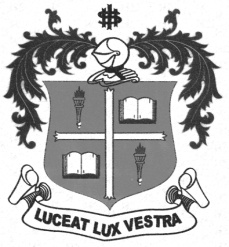 B.B.A. DEGREE EXAMINATION – BUSINESS ADMINISTRATIONTHIRD SEMESTER – NOVEMBER 2012BU 3501 - COMPANY LAW & SEC. PRACTICE                 Date : 05/11/2012 	Dept. No.	        Max. : 100 Marks                 Time : 9:00 - 12:00 	                                             PART –AAnswer ALL the questions:					                       		(10X 2=20) Define Company.How many persons are required to form a Public Limited Company?What do you mean by Doctrine of Constructive notice? Mention the features of the Pre Incorporation stage.  State the period of preservation of records.       Mention any four statistical books of a company.How is dividend declared by a company?Can a company pay interest out of capital?What is notice?What is special resolution?                                                                                                                                                                                          	PART –BAnswer any FIVE questions:					                    	   	(5X 8=40)What are the differences between private company and a public company?Discuss the Characteristics of a Company.Who is a promoter? Discuss the legal position in relation to the company which he promotes.What is Memorandum of Association? Explain its contents.What books of account is a company registered under the Companies Act, 1956 bound to maintain?Distinguish between Dividend and Interest.Define 'minutes' and state the different methods of recording minutes.What are the different types of resolutions which may be passed in a meeting of the shareholders?	PART –CAnswer any TWO questions:			                        		(2X 20=40)      19. Explain the contents of Articles of Association.      20. Describe briefly the statutory books to be maintained by a company.       21. Discuss the secretarial duties relating to payment of dividend.$$$$$$$